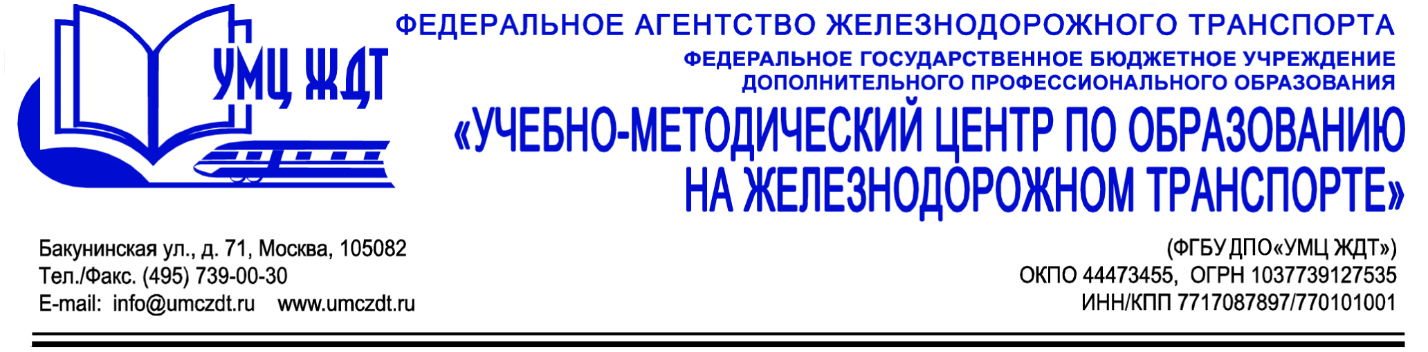 Учебно-тематический план дополнительная профессиональная программа (повышение квалификации) «Методическое обеспечение образовательной деятельности образовательных организаций СПО»№ п/пНаименование модуляВсего часовв том числев том числев том числе№ п/пНаименование модуляВсего часовлекцииПЗСР1Модуль 1. Нормативно-правовое обеспечение деятельности образовательных организаций СПО168261.1Нормативно-правовая база профессионального образования. Федеральный закон «Об образовании в РФ». Подзаконные акты42-21.2Федеральные государственные образовательные стандарты профессионального образования422-1.3Современные тенденции модернизации системы российского образования42-21.4Требования к аттестации методистов42-22Модуль 2. Организация учебно-методической работы в образовательных организациях СПО341010142.1Требования к современному учебному занятию в системе СПО22--2.2Компетентностный подход. Проблемы оценки уровня сформированности компетенций42-22.3Организация научно-исследовательской и творческой работы преподавателей и студентов4-222.4Методика организации и контроль самостоятельной работы студентов. Методическое обеспечение самостоятельной работы студентов62222.5Теоретические основы контрольно-оценочной деятельности. Методологические принципы разработки фондов оценочных средств62222.6Контроль качества обучения в различных формах получения образования (очное, очно-заочное, заочное, дистанционное)42-22.7Инновационные процессы в образовании. Анализ основных образовательных технологий. Дистанционные технологии4-222.8Анализ и самоанализ учебного занятия4-223Модуль 3. Психолого-педагогические технологии в образовательном процессе СПО103343.1Профессиональные и социально-психологические качества руководителя52123.2Психологические особенности личности (подростковый возраст). Конфликт: понятие, виды, способы разрешения конфликтов51224Модуль 4. Организация, подготовка и издание методических, учебно-методических, учебных пособий и учебников для СПО82244.1Современные требования к программно-методическому обеспечению образовательных организаций. Аспекты разработки методических пособий и рекомендации по подготовке их к изданию8224Итоговый контроль знаний4---Итого 72231728